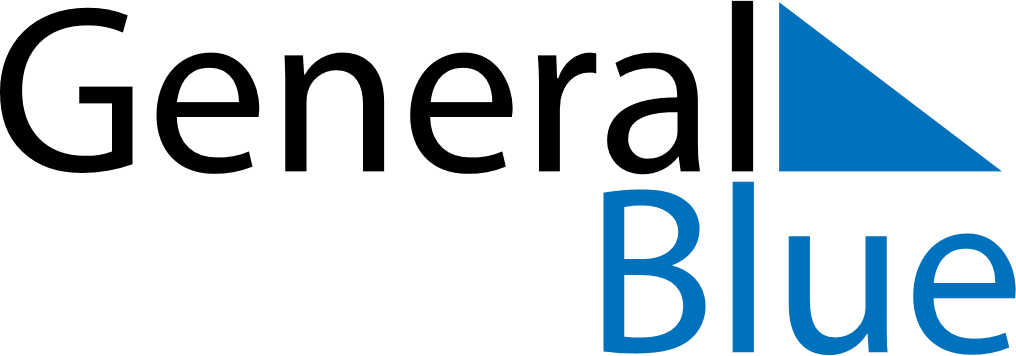 May 2024May 2024May 2024May 2024May 2024May 2024Sao Paulo de Olivenca, Amazonas, BrazilSao Paulo de Olivenca, Amazonas, BrazilSao Paulo de Olivenca, Amazonas, BrazilSao Paulo de Olivenca, Amazonas, BrazilSao Paulo de Olivenca, Amazonas, BrazilSao Paulo de Olivenca, Amazonas, BrazilSunday Monday Tuesday Wednesday Thursday Friday Saturday 1 2 3 4 Sunrise: 6:32 AM Sunset: 6:32 PM Daylight: 11 hours and 59 minutes. Sunrise: 6:32 AM Sunset: 6:32 PM Daylight: 11 hours and 59 minutes. Sunrise: 6:32 AM Sunset: 6:32 PM Daylight: 11 hours and 59 minutes. Sunrise: 6:32 AM Sunset: 6:31 PM Daylight: 11 hours and 59 minutes. 5 6 7 8 9 10 11 Sunrise: 6:32 AM Sunset: 6:31 PM Daylight: 11 hours and 59 minutes. Sunrise: 6:32 AM Sunset: 6:31 PM Daylight: 11 hours and 58 minutes. Sunrise: 6:32 AM Sunset: 6:31 PM Daylight: 11 hours and 58 minutes. Sunrise: 6:32 AM Sunset: 6:31 PM Daylight: 11 hours and 58 minutes. Sunrise: 6:32 AM Sunset: 6:31 PM Daylight: 11 hours and 58 minutes. Sunrise: 6:32 AM Sunset: 6:31 PM Daylight: 11 hours and 58 minutes. Sunrise: 6:32 AM Sunset: 6:31 PM Daylight: 11 hours and 58 minutes. 12 13 14 15 16 17 18 Sunrise: 6:32 AM Sunset: 6:30 PM Daylight: 11 hours and 58 minutes. Sunrise: 6:32 AM Sunset: 6:30 PM Daylight: 11 hours and 58 minutes. Sunrise: 6:32 AM Sunset: 6:30 PM Daylight: 11 hours and 57 minutes. Sunrise: 6:32 AM Sunset: 6:30 PM Daylight: 11 hours and 57 minutes. Sunrise: 6:33 AM Sunset: 6:30 PM Daylight: 11 hours and 57 minutes. Sunrise: 6:33 AM Sunset: 6:30 PM Daylight: 11 hours and 57 minutes. Sunrise: 6:33 AM Sunset: 6:30 PM Daylight: 11 hours and 57 minutes. 19 20 21 22 23 24 25 Sunrise: 6:33 AM Sunset: 6:30 PM Daylight: 11 hours and 57 minutes. Sunrise: 6:33 AM Sunset: 6:30 PM Daylight: 11 hours and 57 minutes. Sunrise: 6:33 AM Sunset: 6:30 PM Daylight: 11 hours and 57 minutes. Sunrise: 6:33 AM Sunset: 6:30 PM Daylight: 11 hours and 57 minutes. Sunrise: 6:33 AM Sunset: 6:30 PM Daylight: 11 hours and 56 minutes. Sunrise: 6:33 AM Sunset: 6:30 PM Daylight: 11 hours and 56 minutes. Sunrise: 6:34 AM Sunset: 6:30 PM Daylight: 11 hours and 56 minutes. 26 27 28 29 30 31 Sunrise: 6:34 AM Sunset: 6:30 PM Daylight: 11 hours and 56 minutes. Sunrise: 6:34 AM Sunset: 6:30 PM Daylight: 11 hours and 56 minutes. Sunrise: 6:34 AM Sunset: 6:31 PM Daylight: 11 hours and 56 minutes. Sunrise: 6:34 AM Sunset: 6:31 PM Daylight: 11 hours and 56 minutes. Sunrise: 6:34 AM Sunset: 6:31 PM Daylight: 11 hours and 56 minutes. Sunrise: 6:35 AM Sunset: 6:31 PM Daylight: 11 hours and 56 minutes. 